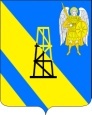 КРАСНОДАРСКИЙ КРАЙКРЫМСКИЙ РАЙОНСОВЕТ КИЕВСКОГО СЕЛЬСКОГО ПОСЕЛЕНИЯ КРЫМСКОГО РАЙОНАРЕШЕНИЕ15 января 2016 года 			№ 82				с. КиевскоеОб утверждении Порядка предоставления земельных участков инвалидам и семьям, имеющим в своем составе инвалидов, на территории Киевского сельского поселения Крымского районаВ соответствии с Федеральным законом от 25.10.2001 № 137-ФЗ «О введении в действие Земельного кодекса Российской Федерации», Федеральным законом от 24.11.1995 № 181-ФЗ «О социальной защите инвалидов в Российской Федерации», постановлением Правительства Российской Федерации от 27.07.1996 № 901 «О предоставлении льгот инвалидам и семьям, имеющим детей-инвалидов, по обеспечению их жилыми помещениями, оплате жилья и коммунальных услуг», Федерального закона Российской Федерации от 23.06.2014г. №171-ФЗ «О внесении изменений Земельный кодекс Российской Федерации и отдельные законодательные акты Российской Федерации», Совет Киевского сельского поселения Крымского района решил:1. Утвердить Порядок предоставления земельных участков инвалидам и семьям, имеющим в своем составе инвалидов, на территории Киевского сельского поселения Крымского района (приложение).2. Настоящее решение вступает в силу со дня его обнародования.Председатель Совета Киевского сельского поселения Крымского районаС.А.ОтрощенкоГлаваКиевского сельского поселения Крымского районаЯ.Г.БудаговПРИЛОЖЕНИЕк решению СоветаКиевского сельского поселенияКрымского районаот 15.01.2016 г. № 82Порядокпредоставления земельных участков инвалидам и семьям, имеющим в своем составе инвалидов, на территории Киевского сельского поселенияКрымского района1. Общие положения1.1. Порядок предоставления земельных участков инвалидам и семьям, имеющим инвалидов, на территории Киевского сельского поселения Крымского района (далее - Порядок) разработан в соответствии с Федеральным законом от 25.10.2001 № 137-ФЗ «О введении в действие Земельного кодекса Российской Федерации», Федеральным законом от 24.11.1995 № 181-ФЗ «О социальной защите инвалидов в Российской Федерации», постановлением Правительства Российской Федерации от 27.07.1996 № 901 «О предоставлении льгот инвалидам и семьям, имеющим детей-инвалидов, по обеспечению их жилыми помещениями, оплате жилья и коммунальных услуг», Федерального закона Российской Федерации от 23.06.2014г. №171-ФЗ «О внесении изменений Земельный кодекс Российской Федерации и отдельные законодательные акты Российской Федерации», иными нормативными правовыми актами Киевского сельского поселения Крымского района.Право на первоочередное получение земельных участков для индивидуального жилищного строительства является дополнительной гарантией реализации жилищных прав инвалидов.1.2. Настоящий Порядок определяет:1.2.1. порядок ведения учета инвалидов и семей, имеющих в своем составе инвалидов, зарегистрированных по месту жительства на территории Киевского сельского поселения Крымского района, имеющих право на первоочередное предоставление земельных участков;1.2.2. порядок предоставления инвалидам и семьям, имеющим инвалидов, земельных участков, находящихся в собственности Киевского сельского поселения Крымского района, а также земельных участков, государственная собственность на которые не разграничена, для индивидуального жилищного строительства, ведения подсобного и дачного хозяйства, садоводства.1.3. Земельные участки инвалидам и семьям, имеющим инвалидов, предоставляются из земель, находящихся в муниципальной собственности Киевского сельского поселения Крымского района, а также земель, государственная собственность на которые не разграничена, расположенных на территории поселения (далее - земельный участок), однократно.1.4. Ведение учета инвалидов и семей, имеющих в составе инвалидов, в целях первоочередного предоставления земельных участков осуществляет администрация Киевского сельского поселения Крымского района (далее - Администрация).1.5. Земельные участки инвалидам и семьям, имеющим в своем составе инвалидов, предоставляются:1.5.1. на праве аренды. Размер арендной платы определяется в соответствии с Постановлением главы администрации (губернатора) Краснодарского края от 27.01.2011 № 50 (ред. от 25.11.2013) «О Правилах определения размера арендной платы, а также порядка, условий и сроков внесения арендной платы за земли, находящиеся в государственной собственности Краснодарского края и государственная собственность на которые не разграничена на территории Краснодарского края».1.5.2. в собственность по договору купли-продажи по рыночной стоимости, определенной в соответствии с Федеральным законом от 29.07.1998 № 135-ФЗ «Об оценочной деятельности в Российской Федерации».2. Порядок подачи заявлений о постановке на учетв целях первоочередного предоставления земельных участков2.1. Инвалид и семья, имеющая в своем составе инвалида, зарегистрированные на территории Киевского сельского поселения Крымского района по месту жительства, которые не реализовали свое право на первоочередное получение земельного участка в соответствии со ст. 17 Федерального закона от 24.11.1995 № 181-ФЗ «О социальной защите инвалидов в Российской Федерации» (далее - заявитель), подают заявление о постановке на учет для первоочередного предоставления земельного участка (далее - учет) в Администрацию с указанием цели использования земельного участка в соответствии с подпунктом 1.2.2 пункта 1.2 настоящего Порядка, а также с указанием площади и местоположения земельного участка.2.2. К заявлению о постановке на учет прилагается копия справки, подтверждающей факт установления инвалидности, выданной учреждением государственной службы медико-социальной экспертизы.2.3. Копии документов предоставляются заявителем или представителем заявителя, действующим на основании доверенности, одновременно с подлинниками указанных документов для их сверки и заверения лицом, осуществляющим прием документов. Подлинники документов возвращаются заявителю.2.4. Заявление о постановке на учет с прилагающимися к нему документами регистрируется Администрацией в течение 1 рабочего дня.2.5. Администрация в течение 5 рабочих дней с момента поступления заявления о постановке на учет:2.5.1. направляет запрос в Управление Федеральной службы государственной регистрации, кадастра и картографии по Краснодарскому краю о предоставлении сведений о наличии у инвалида и семьи, имеющей в своем составе инвалида, земельных участков в собственности, постоянном (бессрочном) пользовании, пожизненном наследуемом владении, аренде на территории Российской Федерации;2.5.2. проверяет наличие/отсутствие сведений о нуждаемости инвалида в улучшении жилищных условий при условии обращения заявителя на первоочередное получение земельных участков для индивидуального жилищного строительства.5.6. При соблюдении условий для первоочередного предоставления земельного участка инвалидам и семьям, имеющим в своем составе инвалидов, предусмотренных законом и настоящим Порядком, Администрация в течение 15 дней направляет пакет документов в комиссию по земельным отношениям при поселении для рассмотрения и подготовки заключения о постановке на учет либо отказе в постановке на учет, которое оформляется протоколом и является основанием для принятия главой Киевского сельского поселения Крымского района решения о постановке на учет. О результатах рассмотрения заявления Администрация направляет заявителю по адресу, указанному в заявлении, уведомление о принятом решении либо мотивированный отказ почтовым отправлением с уведомлением о вручении либо под личную подпись в течение 7 дней.Очередность внесения в реестр инвалидов и семей, имеющих в своем составе инвалидов, поставленных на учет в целях первоочередного предоставления земельных участков (далее - Реестр), определяется с даты подачи заявления с полным пакетом документов.2.7. Основанием для отказа в постановке на учет является:2.7.1. ранее принятое решение о предоставлении земельного участка инвалиду и семье, имеющей в своем составе инвалида, при повторном обращении;2.7.2. непредставление документов, установленных законодательством и настоящим Порядком.2.7.3. отсутствие оснований для предоставления земельного участка вне очереди для улучшения жилищных условий.2.8. В случае непредставления (в том числе представления не в полном объеме) необходимых документов заявление подлежит возврату с указанием документов, подлежащих представлению.2.9. Отказ в постановке на учет может быть обжалован в порядке, установленном законодательством Российской Федерации.3. Порядок ведения учета инвалидов и семей, имеющих в своемсоставе инвалидов3.1. Учет инвалидов и семей, имеющих в своем составе инвалидов, в целях первоочередного предоставления земельных участков осуществляется в виде Реестра на бумажном носителе согласно приложению к настоящему Порядку.3.2. Заявление о постановке на учет вместе с приложенными к нему документами хранится в Администрации в виде учетного дела по каждому гражданину, являющемуся инвалидом, и семье, имеющей в своем составе инвалида, в течение пяти лет после снятия с учета.3.3. Инвалиды и семьи, имеющие в своем составе инвалидов, снимаются с учета в случае:1) подачи заявления о снятии с учета;2) принятия постановления администрации Киевского сельского поселения Крымского района о предоставлении земельного участка;3) при утрате оснований, указанных в законе, дающих им право на первоочередное получение земельного участка.Снятие с учета осуществляется на основании постановления администрации Киевского сельского поселения Крымского района. Заявителю направляется уведомление о снятии с учета с приложением копии постановления администрации Киевского сельского поселения Крымского района.4. Порядок первоочередного предоставления земельныхучастков инвалидам4.1. Земельные участки предоставляются инвалидам и семьям, имеющим в своем составе инвалидов, вставшим на учет в Администрации, в порядке очередности.4.2. Перечни земельных участков, предназначенных для предоставления инвалидам и семьям, имеющим в своем составе инвалидов, ежегодно в срок до 1 апреля текущего года формируются Администрацией и направляются для утверждения главе Киевского сельского поселения Крымского района.После утверждения перечень земельных участков, предназначенных для предоставления инвалидам и семьям, имеющим в своем составе инвалидов, в течение 10 календарных дней подлежит опубликованию в установленном порядке и размещению на официальном сайте Киевского сельского поселения Крымского района.4.3. После официального опубликования утвержденного перечня земельных участков, предназначенных для предоставления инвалидам и семьям, имеющим в своем составе инвалидов, граждане, вставшие на учет, заинтересованные в предоставлении земельного участка, обращаются в порядке очереди в Администрацию и выбирают из данного Перечня земельный участок.4.4. Согласие о предоставлении в аренду либо в собственность земельного участка может быть подано в администрацию Киевского сельского поселения Крымского района в письменной или электронной форме с использованием информационно-телекоммуникационных сетей общего пользования, в том числе сети «Интернет», включая единый портал государственных и муниципальных услуг, а также через многофункциональный центр.4.5. Договор аренды заключается Администрацией в недельный срок со дня принятия решения о передаче земельного участка.4.6. В недельный срок с даты определения рыночной стоимости земельного участка Администрацией принимается решение о передаче земельного участка заявителю и заключается договор купли-продажи.Ведущий специалист администрации Киевского сельского поселения Крымского районаГ.Ю.РодионоваПриложениек Порядкупредоставления земельных участков, расположенныхна территории Киевского сельского поселения,инвалидам и семьям, имеющим в своем составе инвалидовРЕЕСТРинвалидов и семей, имеющих в своем составе инвалидов, поставленных на учет в целях первоочередного предоставления земельных участков, расположенных на территории Киевского сельского поселения Крымского районаВедущий специалист администрации Киевского сельского поселения Крымского районаГ.Ю.РодионоваN п/пДата постановки на учетРеквизиты документа о принятии постановки на учетФ.И.О. гражданина, являющегося инвалидом, Ф.И.О. членов семьи, имеющей в своем составе инвалидаАдрес регистрации по месту жительства с указанием населенного пункта и поселенияРеквизиты документа о предоставлении земельного участкаДата и основания снятия с учета1234567